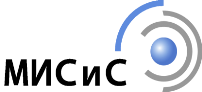 заявка на участие В ОЛИМПИАДЕ по экономике  «Эконом-знание»Ф.И.О. участника олимпиадыФ.И.О. руководителя Общеобразовательное учреждениеКонтактная информация участника: адрес места жительства, e-mail, телефон